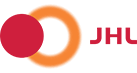 HARJAVALLAN KUNNALLISET JHL ry 272SÄÄNTÖMÄÄRÄINEN KEVÄTKOKOUSKESKIVIIKKO 24.04.2024 KLO.17.30MYLLYKATU 10, 29200 HARJAVALTANYT ON MAHDOLLISUUS VAIKUTTAA, LÄHDE ROHKEASTI OMIESI SEURAAN!Käsitellään sääntöjen määräämät asiat:Edellisen vuoden toimintakertomuksen ja tilinpäätöksen esitteleminenToiminnan ja tilintarkastajan lausunnon lukeminenTilinpäätöksen vahvistaminen ja vastuuvapauden myöntäminen hallitukselleIlmoitusasiatMuut esille tulevat asiatTarjolla pientä suolaista/makeaa ja kahvia!Tervetuloa vaikuttamaan yhdistyksesi asioihin! Ilmoittautumiset ruoka-aine rajoituksineen 19.4 mennessä,Sari Aromaa: 0444325465/ sari.aromaa@harjavalta.fi